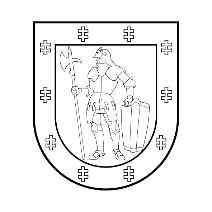 ALYTAUS REGIONO PLĖTROS TARYBASPRENDIMASDĖL ALYTAUS REGIONO PLĖTROS TARYBOS 2016 m. birželio 7 d. SPRENDIMO NR. 51/6S-24 „DĖL ALYTAUS REGIONO PROJEKTŲ SĄRAŠO 2014-2020 METŲ EUROPOS SĄJUNGOS FONDŲ INVESTICIJŲ VEIKSMŲ PROGRAMOS 7 PRIORITETO „KOKYBIŠKO UŽIMTUMO IR DALYVAVIMO DARBO RINKOJE SKATINIMAS“ PRIEMONĖS NR.07.1.1-CPVA-R-905 „MIESTŲ KOMPLEKSINĖ PLĖTRA“ ĮGYVENDINIMUI TVIRTINIMO“ PAKEITIMO2023 m. spalio 10 d. Nr. K-48AlytusVadovaudamasi Atsakomybės ir funkcijų paskirstymo tarp institucijų, įgyvendinant 2014–2020 metų Europos Sąjungos fondų investicijų veiksmų programą ir rengiantis įgyvendinti 2021–2027 metų Europos Sąjungos fondų investicijų programą, taisyklių, patvirtintų Lietuvos Respublikos Vyriausybės 2014 m. birželio 4 d. nutarimu Nr. 528 „Dėl Atsakomybės ir funkcijų paskirstymo tarp institucijų, įgyvendinant 2014–2020 metų Europos Sąjungos fondų investicijų veiksmų programą ir rengiantis įgyvendinti 2021–2027 metų Europos Sąjungos fondų investicijų programą“, 11.2 papunkčiu, Lietuvos Respublikos regioninės plėtros įstatymo 23 straipsnio 1 dalies 9 punktu ir 3 dalimi, Iš Europos Sąjungos struktūrinių fondų lėšų bendrai finansuojamų regionų projektų atrankos tvarkos aprašo, patvirtinto Lietuvos Respublikos vidaus reikalų ministro 2014 m. gruodžio 22 d. įsakymu 1V-893 „Dėl Iš Europos Sąjungos struktūrinių fondų lėšų bendrai finansuojamų regionų projektų atrankos tvarkos aprašo patvirtinimo“ 15 punktu, 22.1 papunkčiu ir atsižvelgdama į 2023 m. rugsėjo 18 d. Lietuvos Respublikos vidaus reikalų ministerijos pateiktą raštą Nr. 1D-4725, Alytaus regiono plėtros tarybos kolegija n u s p r e n d ž i a:Pakeisti Lietuvos Respublikos vidaus reikalų ministerijos 2014–2020 metų Europos Sąjungos fondų investicijų veiksmų programos priemonės Nr. 07.1.1-CPVA-R-905 „Miestų kompleksinė plėtra“ iš Europos Sąjungos struktūrinių fondų lėšų siūlomų bendrai finansuoti Alytaus regiono projektų sąrašą, patvirtintą Alytaus regiono plėtros tarybos 2016 m. birželio 7 d. sprendimu Nr. 51/6S-24 „Dėl Alytaus regiono projektų sąrašo 2014-2020 metų Europos Sąjungos fondų investicijų veiksmų programos 7 prioriteto „Kokybiško užimtumo ir dalyvavimo darbo rinkoje skatinimas priemonės Nr. 07.1.1-CPVA-R-905 „Miestų kompleksinė plėtra“ įgyvendinimui tvirtinimo“, ir jį išdėstyti nauja redakcija (pridedama). Šis sprendimas gali būti skundžiamas Lietuvos Respublikos administracinių bylų teisenos įstatymo nustatyta tvarka.Kolegijos pirmininkas                                                                                                     Nerijus Cesiulis